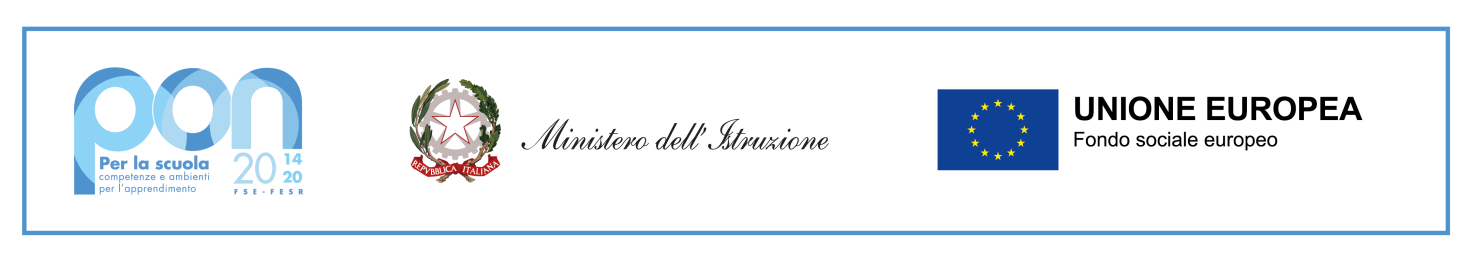 Allegato Scheda di valutazione TITOLIAVVISO PUBBLICO PER IL REPERIMENTO DI UN  ESPERTO MADRELINGUA INGLESE TRA IL PERSONALE INTERNO ALLA SCUOLA ED  INTERNO AD ALTRE SCUOLE   Roma,							           Firmato  ___________________Ministero dell’IstruzioneMinistero dell’IstruzioneMinistero dell’IstruzioneUfficio Scolastico Regionale per il LazioUfficio Scolastico Regionale per il LazioUfficio Scolastico Regionale per il LazioISTITUTO COMPRENSIVO STATALEISTITUTO COMPRENSIVO STATALEISTITUTO COMPRENSIVO STATALE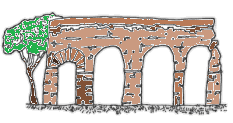 “Parco degli Acquedotti”Cod. Mecc. RMIC8GG001 - C.F. 97712420583 – C.U.: UFMEP2Cod. Mecc. RMIC8GG001 - C.F. 97712420583 – C.U.: UFMEP2Cod. Mecc. RMIC8GG001 - C.F. 97712420583 – C.U.: UFMEP2Sede Legale: Via Lemonia, 226 -  00174  Roma     06 95955242Sede Legale: Via Lemonia, 226 -  00174  Roma     06 95955242Sede Legale: Via Lemonia, 226 -  00174  Roma     06 95955242www.parcodegliacquedotti.edu.itwww.parcodegliacquedotti.edu.itwww.parcodegliacquedotti.edu.itrmic8gg001@istruzione.it - rmic8gg001@pec.istruzione.itrmic8gg001@istruzione.it - rmic8gg001@pec.istruzione.itrmic8gg001@istruzione.it - rmic8gg001@pec.istruzione.itTitoli di studio e culturaPunteggi avvisoValutazione candidatoValutazione candidatoValutazione commissioneLaurea specifica5Diploma Sc. Sec. Sup. conseguito in un Paese dove l’inglese è lingua madre3Certificazione TEFL1Certificazione TEFL per Young Learnes1Titolo di esaminatore Trinity/Cambridge3Titoli relativi ad incarichi o a funzioniEsperienze di Docenza come Docente esperto esterno madrelingua inglese in classi di Istituzioni scolastiche statali e/o parificatePer ogni incarico punti 1 per ogni 10 oreEsperienze di Docenza come Docente esperto esterno madrelingua inglese in classi di Istituzioni scolastiche statali e/o parificate e per attività finalizzate all’acquisizione delle certificazioni.Ulteriori punti 1 per ogni incarico di almeno 10 oreEsperienze di Docenza come Docente esperto esterno madrelingua inglese in classi della Scuola Primaria “L. Milani” di PolicoroUlteriori punti 1 per ogni incarico di almeno 10 oreAttività di esaminatore Trinity/Cambridgepunti 1 per ogni incarico Max Punti 3